Publicado en  el 01/09/2014 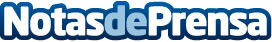 IBM Watson abre una nueva era en la investigación médica y farmacéutica IBM ha anunciado un avance significativo en la computación cognitiva que ayudará a los investigadores de, por ejemplo, las áreas médica y farmacéutica a hacer descubrimientos más rápidamente. Datos de contacto:IBMNota de prensa publicada en: https://www.notasdeprensa.es/ibm-watson-abre-una-nueva-era-en-la_1 Categorias: Industria Farmacéutica Telecomunicaciones http://www.notasdeprensa.es